ZDW N4.362.33.2015                                                                                           Bydgoszcz 03.08.2015  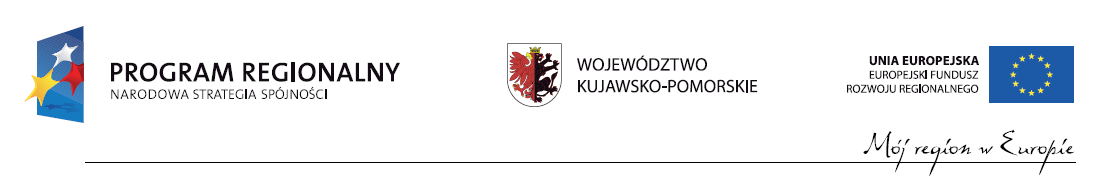 Informacja na stronę internetową ZamawiającegoDotyczy zapytania ofertowego na: Promocję projektu współfinansowanego w ramach RPO WK-P w latach 2007-2013 dla Projektu pt. "Przebudowa drogi wojewódzkiej nr 550 Chełmno – Unisław, m. Chełmno, ul. Toruńska od km 2+663 do km 5+014"Zarząd Dróg Wojewódzkich w Bydgoszczy zwany dalej „Zamawiającym” zaprasza do złożenia ofert na w/w zadanie.I. Opis przedmiotu zamówienia:Przedmiotem zamówienia jest: realizacja usług multimedialnych -  przygotowanie filmu promocyjnego prezentującego efekty modernizacji i umieszczenie go na stronie internetowej Zamawiającego wraz z publikacją filmu na portalu internetowym prezentującym aktualną tematykę budownictwa inżynieryjnego lub tematykę zarządzania infrastruktura drogową w Polsce, przygotowanie dokumentacji zdjęciowej, artykułów promocyjnych z ich publikacją oraz osadzenie dwóch banerów reklamowych 1. Zakres przedmiotu zamówienia:a) Przygotowanie filmu promocyjnego:Czas trwania filmu: przedział o długości: 10-15 minut. Dodatkowo wykonawca musi przygotować skróconą wersję filmu o przedziale 3-5 minut. Technologia wykonania: materiał źródłowy w nagrany w formacie Full HD,  Wersja językowa: język polski, Lektorzy: Zamawiający zapewni udział  lektorów do 10 osób, którzy wejdą w rolę komentatora treści nagrania. Wykonawca będzie bezpośrednio kontaktował się z osobami wskazanymi przez Zamawiającego.  Muzyka: Wykonawca zapewni podkład muzyczny do realizowanego filmu Sposób dostawy (produkt końcowy): Plik w formacie  umożliwiającym umieszczenie filmu na stronach www (np. format mp4), film nagrany na płycie DVD w rozdzielczości umożliwiającej prezentację multimedialną ( 1 szt.)Scenariusz: Film ma prezentować efekty modernizacji odcinka DW nr 550 (ul. Toruńska w Chełmnie, odcinek 2,3 km) oraz wykorzystanie funduszy europejskich przy przebudowie sieci drogowej w województwie kujawsko-pomorskim. Koncepcja merytoryczna filmu musi być uzgodniona z Zamawiającym. Film musi zawierać informację o współfinansowaniu projektu ze środków Europejskiego Funduszu Rozwoju Regionalnego w ramach Regionalnego Programu Operacyjnego Województwa Kujawsko-Pomorskiego na lata 2007-2013 zgodną z Wytycznymi dla Beneficjentów w zakresie informacji i promocji w ramach  Regionalnego Programu Operacyjnego Województwa Kujawsko-Pomorskiego na lata 2007-2013. Wykonawca zobowiązany jest do opracowania i przedstawienia scenariusza w terminie 2 dni od dnia podpisania umowy. W przypadku uwag wprowadzi je w ciągu kolejnych 2 dni. Czas produkcji: sierpień 2015 roku – ostatnie dwa tygodnie. Dokładny termin będzie doprecyzowany około 15 sierpnia. Proponowany, zmontowanym materiał Wykonawca musi przedstawić Zamawiającemu w terminie 5 dni od daty ostatniego nagrania, nie później niż do 31 sierpnia. W przypadku  uwag ze strony Zamawiającego zobowiązuje się on do ich wprowadzenia w terminie 2 dni roboczych. Miejsce realizacji zdjęć: miasto Chełmno - DW nr 550 (cały wyremontowany odcinek wraz z charakterystycznymi miejscami na terenie miasta)  oraz Solec Kujawski - DW nr 249 (lokalizacja ta może ulec zmianie i zostać zastąpiona innym planem zdjęciowym w odległości nie przekraczającej 50 km od Bydgoszczy, remontowany odcinek wraz z miejscami charakterystycznymi na terenie miasta)Liczba dni zdjęciowych: 3 (planowane są trzy terminy wykonania zdjęć: 2 dni Chełmno oraz 1 dzień w Solcu Kujawskim oraz siedzibie Zamawiającego). Dokładne daty nagrywania materiału zostaną doprecyzowane  przez Zamawiającego na 3 dni przed planowanym nagraniem. Publikacja materiału: Publikacja filmu na stronie internetowej www.zdw-bydgoszcz.pl leży po stronie Zamawiającego. Wykonawca osadzi natomiast film na portalu internetowym prezentującym aktualną tematykę budownictwa inżynieryjnego lub tematykę zarządzania infrastrukturą drogową w Polsce. Zamawiający wymaga osadzenia materiału na czas 5 lat (zgodnie z trwałością projektu). Dodatkowo materiał ten w okresie 1 miesiąca powinien znajdować się na stronie głównej i być widoczny po wejściu na stronę (bez konieczności jej przewijania). Zamawiający zastrzega sobie też możliwość prezentacji filmu podczas konferencji i innych wydarzeń, na których będzie obecny. Publikacja materiału powinna nastąpić w ciągu 14 dni od daty zaakceptowania ostatecznego materiału.b) Przygotowanie dokumentacji zdjęciowej  sieci dróg wojewódzkich. 100 zdjęcia o rozdzielczości minimum 300 dpi i wielkości minimum  2500x3500 pikseli ze zrealizowanych inwestycji finansowanych przy wykorzystaniu Regionalnego Programu Operacyjnego Województwa Kujawsko-Pomorskiego. 
Zdjęcia powinny prezentować fragmenty dróg wojewódzkich w trakcie lub po zakończeniu inwestycji (stan na wrzesień 2015). Miejsca wykonania zdjęć to: Chełmno, Solec Kujawski, Raciniewo, Nakło nad Notecią, Wąbrzeźno, Gródek, Świecie, Sędzin, Brodnica i Barcin. Zdjęcia wykorzystane zostaną w promocji i  informacjach prasowych. Sposób dostawy – płyta lub pendrivec) Przygotowanie przy współpracy z Zamawiającym 10 artykułów sponsorowanych na temat zrealizowanych inwestycji finansowanych w oparciu o Regionalny Program Operacyjny Województwa Kujawsko-Pomorskiego.  Artykuły powinny zawierać tytuły, lid, opis zadań cytaty przedstawicieli ZDW, objętość około 4000 znaków, każdy z dwoma zdjęciami. Wykonawca zapewni ich publikację na portalu internetowym prezentującym aktualne wydarzenia z zakresu  budownictwa inżynieryjnego lub tematykę zarządzania infrastrukturą drogową w Polsce. Zamawiający wymaga osadzenia materiału na czas 5 lat (zgodnie z trwałością projektu). Dodatkowo poszczególne materiały powinny być przez minimum 1 dzień prezentowane na stronie głównej portalu. d) Ustawienie dwóch banerów informacyjnych w Chełmnie. Banery powinny posiadać minimalne wymiary 100x200 cm, metalową konstrukcję umożliwiającą stabilne ustawienie banera na ziemi  i plansze do obklejenia np. folią samoprzylepną. Urządzenia powinny cechować się estetyką oraz trwałością. Do wypełnienia plansz folią samoprzylepną  wykorzystane zostaną materiały zdjęciowe wykonane przez Wykonawcę. 2. Przedmiot zamówienia będzie współfinansowany przez Unię Europejską ze środków EFRR  w ramach RPO 
WK-P  na lata 2007 – 2013r. w zakresie infrastruktury drogowej.Zgodnie z powyższym Wykonawca zobligowany jest do przygotowania wskazanych materiałów zgodnie z aktualnymi   Wytycznymi Instytucji Zarządzającej dla zadań realizowanych w ramach RPO-WKP.Należy uzgodnić koncepcję merytoryczną filmu promocyjnego z Panem Michałem Sitarek.3. Prosimy w nadesłanych ofertach od razu o wskazanie sposobu publikacji materiału filmowego oraz publikacji artykułów sponsorowanych na portalu branżowym (np. podesłanie zrzutu z ekranu ze strony głównej ze wskazaniem obszaru, w którym pojawi się promowany materiał.   Powinien on zajmować  w okresie pierwszego miesiąca promocji około  10 procent strony głównej (w górnej części , bez konieczności przewijania). Przedstawiony i zaakceptowany sposób  promocji zostanie zawarty w umowie.Wszystkie materiały przygotowane podczas realizacji projektu stają się własnością Zamawiającego. Wykonawca zawrze też umowy związane z przeniesieniem  praw autorskich w zakresie wszystkich znanych w chwili zawarcia umowy pól eksploatacji oraz uzyska zgody od osób prezentowanych w materiale audiowizualnym.4. Zamawiający nie dopuszcza złożenia oferty wariantowej.II. TerminOd dnia zawarcia umowy do 04.09.2015r. Termin obejmuje zatwierdzenie przez Zamawiającego wykonanie przedmiotu umowy protokołem odbioru i wystawienie faktury.W przypadku przesunięcia terminu wykonania inwestycji drogowej, której produkcja filmu dotyczy termin może ulec zmianie.III. O wykonanie zamówienia mogą ubiegać się wykonawcy Posiadający wiedzę i doświadczenie niezbędne do wykonania zamówienia tj. wykonał w okresie ostatnich trzech lat przed upływem terminu składania ofert co najmniej 3 filmy w zakresie przygotowania i realizacji promujące inwestycje z branży drogowej, a jeżeli okres prowadzenia działalności jest krótszy – w tym okresie, a w przypadku świadczeń okresowych lub ciągłych również usług polegających na przygotowaniu i realizacji co najmniej  3 filmów promujących inwestycje z branży drogowej.Załączyć dowody potwierdzające, że usługi zostały  wykonane lub są wykonywane należycie,Dowodami  takimi są:poświadczenie podmiotu, na rzecz którego usługa została wykonana lub jest wykonywana  lub jeżeli z uzasadnionych przyczyn o obiektywnym charakterze Wykonawca nie jest w stanie uzyskać poświadczenia – oświadczenie Wykonawcy.lubdokumenty potwierdzające, że wskazane usługi zostały wykonane  lub są wykonywane należycieIV. Opis sposobu obliczenia ceny1. Ceną oferty będzie cena brutto określona w Formularzu oferty.2. Cena jest to wartość wyrażona w pieniądzu w walucie PLN  wraz z podatkiem Vat w wysokości 23%. 
Każdy wykonawca może zaproponować tylko jedna cenę i nie może jej zmienić. Rozliczenie pomiędzy zamawiającym a wykonawcą prowadzone będzie w PLN.3. Cena oferty będzie ceną ryczałtową, która obowiązywać będzie przez okres ważności umowy i pozostanie niezmieniona. Zmiana ceny możliwa jest w przypadku wystąpienia robót dodatkowych lub uzupełniających oraz w przypadku urzędowej zmiany stawki podatku VAT. 4. Cena powinna uwzględniać wszystkie koszty jakie poniesie Wykonawca z tytułu należytego wykonania zamówienia, także koszty dojazdów  na wskazane przez Zamawiającego miejsce. 5. Ceny określone przez Wykonawcę w Formularzu oferty nie będą zmieniane w toku realizacji zamówienia i nie będą podlegały waloryzacji. V. Kryteria oceny ofertZamawiający będzie oceniał oferty według następujących kryteriów:Oferta z najkorzystniejszym bilansem kryteriów oceny ofert  wskazana będzie jako najkorzystniejszaW przypadku zainteresowania wykonaniem zamówienia proszę o złożenie oferty na załączonym formularzu oferty  /osobiście, pisemnie, faksem, e-mailem/ w terminie do  12 sierpnia 2015r do godziny 10.00 do Wydziału Zamówień Publicznych:pok. nr 5, ul. Fordońska 6, Bydgoszcz 85-085nr fax: 52-37-05-740e-mail: a.kominiak@zdw-bydgoszcz.plVI. Prosimy dołączyć do oferty:Załączniki:- załącznik nr 1, 2,  - wzór umowy  Michał Sitarek – w zakresie merytorycznym   tel. 666 306 527Załącznik nr 1 FORMULARZ  OFERTY Do: Zarządu Dróg Wojewódzkich                                                                                                                       w Bydgoszczy           ul. Fordońska 6, 85-085 BydgoszczNawiązując do zaproszenia dotyczącego zapytania ofertowego na:Promocję projektu współfinansowanego w ramach RPO WK-P w latach 2007-2013 dla Projektu pt. "Przebudowa drogi wojewódzkiej nr 550 Chełmno – Unisław, m. Chełmno, ul. Toruńska od km 2+663 do km 5+014”Realizację usług multimedialnych -  przygotowanie filmu promocyjnego prezentującego efekty modernizacji i umieszczenie go na stronie internetowej Zamawiającego wraz z publikacją filmu na portalu internetowym prezentującym aktualną tematykę budownictwa inżynieryjnego lub tematykę zarządzania infrastruktura drogową w Polsce, przygotowanie dokumentacji zdjęciowej, artykułów promocyjnych z ich publikacją oraz osadzenie dwóch banerów reklamowych.My niżej podpisani......................................................................................................................................................................działając w imieniu i na rzecz:......................................................................................................................................................................(nazwa (firma) dokładny adres Wykonawcy/Wykonawców)Składamy ofertę za cenę:          netto         vat 23%        cena bruttow tym:Przygotowanie filmu promocyjnego: cena brutto ……………………………Przygotowanie dokumentacji zdjęciowej  sieci dróg wojewódzkich:cena brutto ……………………………Przygotowanie przy współpracy z Zamawiającym 10 artykułów sponsorowanych:cena brutto ……………………………Ustawienie dwóch banerów informacyjnych w Chełmnie:cena brutto ……………………………2) Zobowiązujemy się do wykonania zamówienia w terminie: Od dnia zawarcia umowy do 04.09.2015r. Termin obejmuje zatwierdzenie przez Zamawiającego wykonanie przedmiotu umowy protokołem odbioru i wystawienie faktury.W przypadku przesunięcia terminu wykonania inwestycji drogowej, której produkcja filmu dotyczy termin może ulec zmianie.3) Sposób publikacji materiału filmowego oraz publikacji artykułów sponsorowanych na portalu branżowym będzie następujący ……………………………………… (podać adres strony internetowej)4) Warunki płatności 30 dni od daty przyjęcia faktury przez Zamawiającego.5) W razie wybrania naszej oferty zobowiązujemy się do realizacji zamówienia.Załącznikami do niniejszej oferty są:a) _________________________________________________________b)_________________________________________________________  		                                                                                                                          ......................................................................................... (czytelny podpis lub podpis z pieczątką imienną osoby upoważnionej/                                                                                                                                                                                                                                                  osób upoważnionych do reprezentowania Wykonawcy)_______________ dn. ______ 2015rZałącznik nr 2Nazwa wykonawcy          …................................................................................Adres wykonawcy            …................................................................................WYKAZ WYKONANYCH USŁUG Dotyczy zapytania ofertowego na: Promocję projektu współfinansowanego w ramach RPO WK-P w latach 2007-2013 dla Projektu pt. "Przebudowa drogi wojewódzkiej nr 550 Chełmno – Unisław, m. Chełmno, ul. Toruńska od km 2+663 do km 5+014”Realizację usług multimedialnych -  przygotowanie filmu promocyjnego prezentującego efekty modernizacji i umieszczenie go na stronie internetowej Zamawiającego wraz z publikacją filmu na portalu internetowym prezentującym aktualną tematykę budownictwa inżynieryjnego lub tematykę zarządzania infrastruktura drogową w Polsce, przygotowanie dokumentacji zdjęciowej, artykułów promocyjnych z ich publikacją oraz osadzenie dwóch banerów reklamowych.Posiadający wiedzę i doświadczenie niezbędne do wykonania zamówienia tj. wykonał w okresie ostatnich trzech lat przed upływem terminu składania ofert co najmniej 3 filmy w zakresie przygotowania i realizacji promujące inwestycje z branży drogowej, a jeżeli okres prowadzenia działalności jest krótszy – w tym okresie, a w przypadku świadczeń okresowych lub ciągłych również usług polegających na przygotowaniu i realizacji co najmniej  3 filmów promujących inwestycje z branży drogowej.Załączyć dowody potwierdzające, że usługi zostały  wykonane lub są wykonywane należycie,Dowodami  takimi są:poświadczenie podmiotu, na rzecz którego usługa została wykonana lub jest wykonywana  lub jeżeli z uzasadnionych przyczyn o obiektywnym charakterze Wykonawca nie jest w stanie uzyskać poświadczenia – oświadczenie Wykonawcy.lubdokumenty potwierdzające, że wskazane usługi zostały wykonane  lub są wykonywane należycie______________________ dnia  ________ 2015r                                                                ........................................................................................(czytelny podpis lub podpis z pieczątką imienną osoby upoważnionej/                                                                                                                                                                                                                                                   osób upoważnionych do reprezentowania Wykonawcy)Projekt współfinansowany z EFRR Województwa Kujawsko – Pomorskiego na lata 2007 – 2013, oś priorytetowa I – Rozwój Infrastruktury Technicznej, działanie 1.1 – Infrastruktura Drogowa.UMOWA  Nr ZDW N4.362.33.2015 z dnia …………...2015r.zawarta pomiędzy:Zarządem Dróg Wojewódzkich w Bydgoszczy, ul. Fordońska 6, 85-085 Bydgoszcz NIP: 554-22-19-944 REGON 092364160zwanym  dalej „Zamawiającym” w imieniu którego działają: Mirosław Kielnik                           -       DyrektorJustyna Herzberg	               -      Główny Księgowy	a       ……………………………………………zwanym dalej „Wykonawcą” w imieniu którego działa:        ………………………………………………………zwanymi dalej „Stronami”Niniejsza umowa jest wynikiem wyboru przez Zamawiającego oferty w prowadzonym postępowaniu w trybie zapytania ofertowego poniżej kwoty 30 000 euro zgodnie z art. 4 ust. 8 Ustawy Prawo Zamówień Publicznych§1Zamawiający powierza, a Wykonawca przyjmuje do wykonania zamówienie:Promocja projektu współfinansowanego w ramach RPO WK-P w latach 2007-2013 dla Projektu pt. "Przebudowa drogi wojewódzkiej nr 550 Chełmno – Unisław, m. Chełmno, 
ul. Toruńska od km 2+663 do km 5+014"2. Zamówienie swym zakresem obejmuje: Realizację usług multimedialnych -  przygotowanie filmu promocyjnego prezentującego efekty modernizacji i umieszczenie go na stronie internetowej Zamawiającego wraz z publikacją filmu na portalu internetowym prezentującym aktualną tematykę budownictwa inżynieryjnego lub tematykę zarządzania infrastruktura drogową w Polsce. przygotowanie dokumentacji zdjęciowej, artykułów promocyjnych z ich publikacją oraz osadzenie dwóch banerów reklamowych.a) Przygotowanie filmu promocyjnego:Czas trwania filmu: przedział o długości: 10-15 minut. Dodatkowo wykonawca musi przygotować skróconą wersję filmu o przedziale 3-5 minut. Technologia wykonania: materiał źródłowy w nagrany w formacie Full HD,  Wersja językowa: język polski, Lektorzy: Zamawiający zapewni udział  lektorów do 10 osób, którzy wejdą w rolę komentatora treści nagrania. Wykonawca będzie bezpośrednio kontaktował się z osobami wskazanymi przez Zamawiającego.  Muzyka: Wykonawca zapewni podkład muzyczny do realizowanego filmu Sposób dostawy (produkt końcowy): Plik w formacie  umożliwiającym umieszczenie filmu na stronach www (np. format mp4), film nagrany na płycie DVD w rozdzielczości umożliwiającej prezentację multimedialną ( 1 szt.)Scenariusz: Film ma prezentować efekty modernizacji odcinka DW nr 550 (ul. Toruńska w Chełmnie, odcinek 2,3 km) oraz wykorzystanie funduszy europejskich przy przebudowie sieci drogowej w województwie kujawsko-pomorskim. Koncepcja merytoryczna filmu musi być uzgodniona z Zamawiającym. Film musi zawierać informację o współfinansowaniu projektu ze środków Europejskiego Funduszu Rozwoju Regionalnego w ramach Regionalnego Programu Operacyjnego Województwa Kujawsko-Pomorskiego na lata 2007-2013 zgodną z Wytycznymi dla Beneficjentów w zakresie informacji i promocji w ramach  Regionalnego Programu Operacyjnego Województwa Kujawsko-Pomorskiego na lata 2007-2013. Wykonawca zobowiązany jest do opracowania i przedstawienia scenariusza w terminie 2 dni od dnia podpisania umowy. W przypadku uwag wprowadzi je w ciągu kolejnych 2 dni. Czas produkcji: sierpień 2015 roku – ostatnie dwa tygodnie. Dokładny termin będzie doprecyzowany około 15 sierpnia. Proponowany, zmontowanym materiał Wykonawca musi przedstawić Zamawiającemu w terminie 5 dni od daty ostatniego nagrania, nie później niż do 31 sierpnia. W przypadku  uwag ze strony Zamawiającego zobowiązuje się on do ich wprowadzenia w terminie 2 dni roboczych. Miejsce realizacji zdjęć: miasto Chełmno - DW nr 550 (cały wyremontowany odcinek wraz z charakterystycznymi miejscami na terenie miasta)  oraz Solec Kujawski - DW nr 249 (lokalizacja ta może ulec zmianie i zostać zastąpiona innym planem zdjęciowym w odległości nie przekraczającej 50 km od Bydgoszczy, remontowany odcinek wraz z miejscami charakterystycznymi na terenie miasta)Liczba dni zdjęciowych: 3 (planowane są trzy terminy wykonania zdjęć: 2 dni Chełmno oraz 1 dzień w Solcu Kujawskim oraz siedzibie Zamawiającego). Dokładne daty nagrywania materiału zostaną doprecyzowane  przez Zamawiającego na 3 dni przed planowanym nagraniem. Publikacja materiału: Publikacja filmu na stronie internetowej www.zdw-bydgoszcz.pl leży po stronie Zamawiającego. Wykonawca osadzi natomiast film na portalu internetowym prezentującym aktualną tematykę budownictwa inżynieryjnego lub tematykę zarządzania infrastrukturą drogową w Polsce. Zamawiający wymaga osadzenia materiału na czas 5 lat (zgodnie z trwałością projektu). Dodatkowo materiał ten w okresie 1 miesiąca powinien znajdować się na stronie głównej i być widoczny po wejściu na stronę (bez konieczności jej przewijania). Zamawiający zastrzega sobie też możliwość prezentacji filmu podczas konferencji i innych wydarzeń, na których będzie obecny. Publikacja materiału powinna nastąpić w ciągu 14 dni od daty zaakceptowania ostatecznego materiału.b) Przygotowanie dokumentacji zdjęciowej  sieci dróg wojewódzkich. 100 zdjęcia o rozdzielczości minimum 300 dpi i wielkości minimum  2500x3500 pikseli ze zrealizowanych inwestycji finansowanych przy wykorzystaniu Regionalnego Programu Operacyjnego Województwa Kujawsko-Pomorskiego. 
Zdjęcia powinny prezentować fragmenty dróg wojewódzkich w trakcie lub po zakończeniu inwestycji (stan na wrzesień 2015). Miejsca wykonania zdjęć to: Chełmno, Solec Kujawski, Raciniewo, Nakło nad Notecią, Wąbrzeźno, Gródek, Świecie, Sędzin, Brodnica i Barcin. Zdjęcia wykorzystane zostaną w promocji i  informacjach prasowych. Sposób dostawy – płyta lub pendrivec) Przygotowanie przy współpracy z Zamawiającym 10 artykułów sponsorowanych na temat zrealizowanych inwestycji finansowanych w oparciu o Regionalny Program Operacyjny Województwa Kujawsko-Pomorskiego.  Artykuły powinny zawierać tytuły, lid, opis zadań cytaty przedstawicieli ZDW, objętość około 4000 znaków, każdy z dwoma zdjęciami. Wykonawca zapewni ich publikację na portalu internetowym prezentującym aktualne wydarzenia z zakresu  budownictwa inżynieryjne lub tematykę zarządzania infrastrukturą drogową w Polsce. Zamawiający wymaga osadzenia materiału na czas 5 lat (zgodnie z trwałością projektu). Dodatkowo poszczególne materiały powinny być przez minimum 1 dzień prezentowane na stronie głównej portalu. d) Ustawienie dwóch banerów informacyjnych w Chełmnie. Banery powinny posiadać minimalne wymiary 100x200 cm, metalową konstrukcję umożliwiającą stabilne ustawienie banera na ziemi  i plansze do obklejenia np. folią samoprzylepną. Urządzenia powinny cechować się estetyką oraz trwałością. Do wypełnienia plansz folią samoprzylepną  wykorzystane zostaną materiały zdjęciowe wykonane przez Wykonawcę. Przedmiot zamówienia będzie współfinansowany przez Unię Europejską ze środków EFRR w ramach RPO WK-P  na lata 2007 – 2013r. w zakresie infrastruktury drogowej.Zgodnie z powyższym Wykonawca zobligowany jest do przygotowania wskazanych materiałów zgodnie z aktualnymi   Wytycznymi Instytucji Zarządzającej dla zadań realizowanych w ramach RPO-WKP.Należy uzgodnić koncepcję merytoryczną filmu promocyjnego z Panem Michałem Sitarek.3. Wykonawca przenosi na Zarząd Dróg Wojewódzkich w Bydgoszczy majątkowe prawa autorskie do  wyżej wskazanego filmu promocyjnego w zakresie wszystkich znanych w chwili zawarcia umowy pól eksploatacji, a w szczególności pól eksploatacji określonych w art. 50 ustawy o prawie autorskim i prawach pokrewnych, takich jak : 	a)	w zakresie utrwalania i zwielokrotniania - wytwarzanie określoną techniką egzemplarzy, w tym techniką drukarską, reprograficzną, zapisu magnetycznego oraz techniką cyfrową;	b)	w zakresie obrotu oryginałem albo egzemplarzami, na których film utrwalono - wprowadzanie do obrotu, użyczenie lub najem oryginału albo egzemplarzy;	c)	w zakresie rozpowszechniania filmu w sposób inny niż określony w pkt b) - publiczne wykonanie, wystawienie, wyświetlenie, odtworzenie oraz nadawanie i reemitowanie, a także publiczne udostępnianie utworu w taki sposób, aby każdy mógł mieć do niego dostęp w miejscu i w czasie przez siebie wybranym;4. W wyniku przeniesienia autorskich praw majątkowych zgodnie z ust. 3 Zamawiający nabywa wyłączne prawo do korzystania z filmu, w pełnym zakresie, w jakikolwiek sposób, bez ograniczeń na wszystkich znanych polach eksploatacji.5. Wykonawca wyraża zgodę na dokonywanie przez Zamawiającego lub na jego zlecenie wszelkich zmian, aktualizacji i uzupełnień filmu – opracowań  Wszelkie prawa w tym zakresie (prawa do Opracowań) przysługiwać będą Zamawiającemu. Wykonawca wyraża zgodę na rozporządzanie i korzystanie z opracowań przez Zamawiającego.6. Wykonawca udziela Zamawiającemu zezwolenia na wykonywanie zależnych praw autorskich do Opracowań, 
o których stanowi ust. 5 oraz przenosi na  Zamawiającego wyłączne prawo zezwalania na wykonywanie zależnych praw autorskich.§ 21. Koordynatorem przy realizacji Umowy ze strony Zamawiającego będzie Pan Michał Sitarek, tel. 666 306 527.2. Koordynatorem  przy realizacji umowy ze strony Wykonawcy będą:     …………………………………………………….3. Kontakt z koordynatorami Zamawiającego może następować każdego dnia między godziną 7:00 a 21:00.§ 3W trakcie realizacji Umowy, Zamawiający jest zobowiązany do:1) współdziałania z Wykonawcą w zakresie koniecznym do prawidłowej realizacji Umowy;     2) dotrzymywania obustronnie ustalonych terminów;     3) udzielenia Wykonawcy wszelkich informacji, materiałów i dokumentacji znajdujących się w jego posiadaniu,          niezbędnych do prawidłowego i terminowego wykonania zadania, o ile nie są objęte prawnie chronioną         tajemnicą;    4) Terminowej zapłaty wynagrodzenia.§ 4W trakcie realizacji Umowy, Wykonawca jest zobowiązany do:1) współdziałania z Zamawiającym w zakresie koniecznym do prawidłowej realizacji Umowy;     2) dotrzymywania obustronnie ustalonych terminów;     3) udzielenia Zamawiającemu wszelkich informacji, materiałów i dokumentacji znajdujących się w jego posiadaniu,  niezbędnych do prawidłowego i terminowego wykonania Zadania, o ile nie są objęte prawnie chronioną tajemnicą.§ 51. Wynagrodzenie Wykonawcy, które zostało ustalone na podstawie ceny określonej w Formularzu Oferty w całości zamówienia jest wynagrodzeniem ryczałtowym i wynosi:          netto _____________ = vat __________ =  brutto__________________ zł Wynagrodzenie uwzględnia wszystkie koszty jakie Wykonawca ponosi z tytułu realizacji przedmiotu umowy.2. Zapłata Wynagrodzenia dokonana zostanie przelewem bankowym na rachunek bankowy Wykonawcy, 
tj.: …………………………………………………………..…………….3. Wynagrodzenie Wykonawcy, o którym mowa ust. 1 rozliczone zostanie na podstawie faktury VAT wystawionej przez  Wykonawcę za usługi wykonane i odebrane protokołem odbioru potwierdzonego przez Zamawiającego. 4. Nie dopuszcza się możliwość fakturowania częściowego.5. Dokumentem potwierdzającym prawidłową realizacje usług określonych w umowie jest  protokół odbioru wykonanych usług.6. Zamawiający ma obowiązek zapłaty faktury w formie pieniądza w terminie do 30 dni licząc od daty jej doręczenia 
i przyjęcia przez  Zamawiającego. 7. Należności z tytułu faktur będą płatne przez Zamawiającego przelewem na konto Wykonawcy. Za datę zapłaty uznaje się datę wydania przez Zamawiającego polecenia obciążenia rachunku Zamawiającego na rzecz rachunku Wykonawcy.§ 6Wykonanie zamówienia należy wykonać w terminie: Od dnia zawarcia umowy do 04.09.2015r. Termin obejmuje zatwierdzenie przez Zamawiającego wykonanie przedmiotu umowy protokołem odbioru i wystawienie faktury.W przypadku przesunięcia terminu wykonania inwestycji drogowej, której produkcja filmu dotyczy termin może ulec zmianie. Wykonawcy nie należy się dodatkowe wynagrodzenie z tego tytułu.§ 71. Zamawiający może naliczyć Wykonawcy karę umowną w następujących przypadkach:1) za niewykonanie Umowy z przyczyn leżących po stronie Wykonawcy – w wysokości 50% wynagrodzenia brutto określonego w § 5 ust. 1;2) za odstąpienie przez którąkolwiek ze stron od Umowy z przyczyn leżących po stronie Wykonawcy – w wysokości 50% wynagrodzenia brutto określonego w § 5 ust. 1, pomniejszonego o kwotę wynagrodzenia brutto wypłaconego już Wykonawcy za zadanie wykonane zgodnie z Umową;3) za zwłokę w wykonaniu zamówienia – w wysokości 1% wynagrodzenia brutto za dane zamówienie, 
za każdy dzień opóźnienia wykraczający poza termin wyznaczony przez Zamawiającego, jako dzień wykonania danego zamówienia, jednak nie mniej niż 50,00 złotych;2. Zamawiający zapłaci Wykonawcy karę umowną w wysokości 10% wynagrodzenia brutto określonego w § 5 ust. 1, za odstąpienie od umowy z przyczyn zawinionych przez Zamawiającego, z wyjątkiem wypadku zaistnienia istotnej zmiany okoliczności powodującej, że wykonanie umowy nie leży w interesie publicznym, czego nie można było przewidzieć w chwili zawarcia umowy. 3. Stronom przysługuje prawo do odszkodowania uzupełniającego za ewentualne poniesione szkody na zasadach ogólnych.§ 81. Wykonawca może zlecić, zgodnie ze złożona ofertą, wykonanie części prac podwykonawcom.2. Zakres prac powierzonych podwykonawcom obejmuje:…………………………………..3. Jeśli w trakcie realizacji zamówienia Wykonawca poweźmie zamiar zatrudnienia innych podwykonawców zobowiązany jest uzyskać pisemną zgodę Zamawiającego.4. W przypadku zatrudnienia podwykonawcy Wykonawca zobowiązany jest podjąć czynności określone w art. 647¹ KC w szczególności dostarczyć Zamawiającemu umowę z podwykonawcą.5. Prace powierzone podwykonawcy przez Wykonawcę nie mogą zostać powierzone przez podwykonawcę osobom trzecim.6. Wykonawca ponosi odpowiedzialność za działanie, uchybienia i zaniedbania swoich podwykonawców – 
tak jak za działania własne.7. Zapłata należnego wynagrodzenia dla podwykonawców będzie na podstawie cesji wierzytelności na rzecz podwykonawców wynikającej ze stosownej umowy między Wykonawcą i podwykonawcą.§ 91.  Wykonawca udziela Zamawiającemu gwarancji na wykonany przedmiot umowy na okres zgodny z § 6 niniejszej umowy.2. Bieg terminu gwarancji i rękojmi rozpoczyna się w dniu następnym licząc od daty odbioru ostatecznego 
lub potwierdzenia usunięcia wad stwierdzonych przy odbiorze ostatecznym przedmiotu umowy.3. Zamawiający może dochodzić roszczeń z tytułu gwarancji i rękojmi także po terminie określonym w ust. 1, jeżeli reklamował wadę przed upływem tego terminu.4. Jeżeli Wykonawca nie usunie wad w terminie 14 dni od daty ich zgłoszenia przez Zamawiającego, to Zamawiający może zlecić usunięcie ich stronie trzeciej na koszt Wykonawcy. W tym przypadku koszty usuwania wad będą pokrywane w pierwszej kolejności z zatrzymanej kwoty będącej zabezpieczeniem należytego wykonania umowy. Zamawiający może także w takim wypadku od umowy odstąpić, zachowując uprawnienie do  zlecenia usunięcia wad stronie trzeciej na koszt Wykonawcy,§ 101.  Zamawiającemu przysługuje prawo do odstąpienia od umowy, jeżeli:1) Wystąpi istotna zmiana okoliczności powodująca, że wykonanie umowy nie leży w interesie publicznym, czego 
nie można było przewidzieć w chwili zawarcia umowy – odstąpienie od umowy w tym przypadku może nastąpić 
w terminie miesiąca od powzięcia wiadomości o powyższych okolicznościach. W takim wypadku Wykonawca może żądać jedynie wynagrodzenia należytego mu z tytułu wykonania części umowy.2) Zostanie ogłoszona upadłość lub rozwiązanie przedsiębiorstwa Wykonawcy,3) Zostanie wydany nakaz zajęcia majątku wykonawcy,Wykonawca zostanie skazany prawomocnym wyrokiem za przestępstwo związane z wykonywaniem przez niego działalności gospodarczej lub zawodowej.Wykonawca narusza postanowienia niniejszej umowy2.  Odstąpienie od umowy powinno nastąpić w formie pisemnej pod rygorem nieważności takiego odstąpienia i powinno zawierać uzasadnienie.§ 11Wszelkie  zmiany  i  uzupełnienia  treści  umowy  wymagają  dla  swej  ważności formy pisemnej  w  postaci  aneksu  podpisanego  przez  obie  strony dotyczących w przypadku wystąpienia co najmniej jednej z okoliczności wymienionych poniżej, z uwzględnieniem podawanych warunków ich wprowadzenia:KATALOG ZMIAN1. Termin zakończenia realizacji zamówienia może ulec zmianie z uwagi na możliwość zmian terminu zakończenia    projektu, których zamówienie dotyczy2. Zmianie uległy przepisy prawne istotne dla realizacji przedmiotu umowy,3. Nastąpią zmiany obowiązującej stawki podatku od towarów i usług (VAT);4. Zmiana podwykonawcy - na pisemny wniosek Wykonawcy, dopuszcza się zmianę podwykonawcy, wprowadzenie nowego lub rezygnację z udziału podwykonawcy przy realizacji przedmiotu zamówienia. Zamiana może nastąpić wyłącznie po przedstawieniu przez Wykonawcę oświadczenia podwykonawcy o jego rezygnacji z udziału w realizacji przedmiotu zamówienia oraz o braku roszczeń podwykonawcy wobec Wykonawcy z tytułu realizacji zamówienia. Jeżeli zmiana dotyczy podmiotu trzeciego, na zasobach którego Wykonawca opierał się wykazując spełnianie warunków udziału w postępowaniu, Zamawiający dopuści zmianę pod warunkiem, że nowy podwykonawca wykaże spełnianie warunków w zakresie nie mniejszym niż wskazane na etapie postępowania o udzielenie zamówienia przez dotychczasowego podwykonawcę. 5. Nastąpiła zmiana danych teleadresowych, danych związanych z obsługą administracyjno – organizacyjną, osób reprezentujących;6.  Zmiany prowadzące do likwidacji oczywistych omyłek pisarskich i rachunkowych w treści umowy,7. W przypadku zmiany banku prowadzącego rachunek wykonawcy lub zamawiającego /np. zmiana rachunku   bankowego/,8.Zzmiany uzasadnione okolicznościami, o których mowa w art. 3571 k.c. – Jeżeli z powodu nadzwyczajnej zmiany stosunków spełnienie świadczenia byłoby połączone z nadmiernymi trudnościami albo groziłoby jednej ze stron rażąco stratą, czego strony nie przewidziały przy zawarciu umowy, sąd może po rozważeniu interesów stron, zgodnie z zasadami współżycia społecznego, oznaczać sposób wykonania zobowiązania, wysokość świadczenia lub nawet orzec o rozwiązaniu umowy;9.   Zmiana osób odpowiedzialnych za kontakty i nadzór nad przedmiotem umowy – koordynatorzy;Wszystkie powyższe postanowienia stanowią katalog typowych zmian, na które zamawiający może wyrazić zgodę. Zmianie mogą ulec także inne postanowienia umowy jeżeli obie strony umowy wyrażą na to zgodę w formie pisemnej. Powyższe postanowienia nie stanowią  zobowiązania Zamawiającego do wyrażenia takiej zgody.§121.	W sprawach nie uregulowanych niniejszą umową stosuje się ogólnie obowiązujące przepisy, w szczególności przepisy kodeksu cywilnego oraz ustawy prawo zamówień publicznych.Wszelkie spory mogące wynikać w związku z realizacją niniejszej umowy będą rozstrzygane przez sąd właściwy 
dla siedziby Zamawiającego.§ 13  Wykonawca nie może dokonać przeniesienia swoich wierzytelności wobec Zamawiającego na osoby lub podmioty trzecie bez uprzedniej zgody Zamawiającego. Jakakolwiek cesja dokonana bez takiej zgody nie będzie ważna i stanowić będzie istotne naruszenie postanowień umowy.ZAMAWIAJĄCY                                                                                             WYKONAWCAFormularz Cenowy – załącznik nr 1 do umowyNr:Nazwa kryterium:Waga:1Cena80%2Jakość strony internetowejPodkryterium:- strona zawierająca aktualne (bieżące informacje o inwestycjach na sieci dróg krajowych i wojewódzkich) – 5 pkt.- strona zawierająca min. 3 materiały filmowe zamieszczone w ciągi  kwartału ostatniego (kwiecień, maj, czerwiec)– 5 pkt- strona zawierająca min. 2 w bieżącym roku wywiady z osobami z branży drogowej – 10 pkt.20%1. Formularz oferty  - załącznik nr 1,2. Wykaz wykonanych usług – załącznik nr 2 wraz z dowodami potwierdzającymi, że usług zostały  wykonane lub są wykonywane należycie,3. Aktualny odpis z właściwego rejestru lub z centralnej ewidencji informacji o działalności gospodarczej,Sprawę prowadzi:Anna Kominiak – w zakresie proceduralnymtel. 52 37 05 718Pełna nazwa WykonawcyAdres siedziby WykonawcyUlicaMiejscowość, kod pocztowyWojewództwoAdres do korespondencjiNIPREGON / KRSNr telefonu do kontaktuNr faxu do kontaktuAdres e-mail do kontaktuImię i nazwisko osoby upoważnionej do kontaktowania się z ZamawiającymPrzedmiot wykonanej usługiData wykonania(początek oraz zakończenie realizacji zamówienia)Miejsce wykonaniaWartość zamówienia w zł brutto